ПАСПОРТВОИНСКОГО ЗАХОРОНЕНИЯНаименование воинского захороненияАдрес (местонахождение) воинского захоронения(Согласно кадастровым сведениям или по данным организации, осуществляющей государственный технический учет и (или) техническую инвентаризацию объектов градостроительной деятельности; для объектов, расположенных вне границ населенных пунктов или не имеющих адреса, -описание местоположения)Дата захороненияВид воинского захороненияРазмеры захоронения (кв.м.)Краткое описание памятника (надгробия) на захоронении Количество захороненных:Персональные сведения о захороненныхКто шествует над захоронением (название учреждения) документ, закрепляющий шефствоСостояние захороненияФотографическое изображение (общий вид) воинского захоронения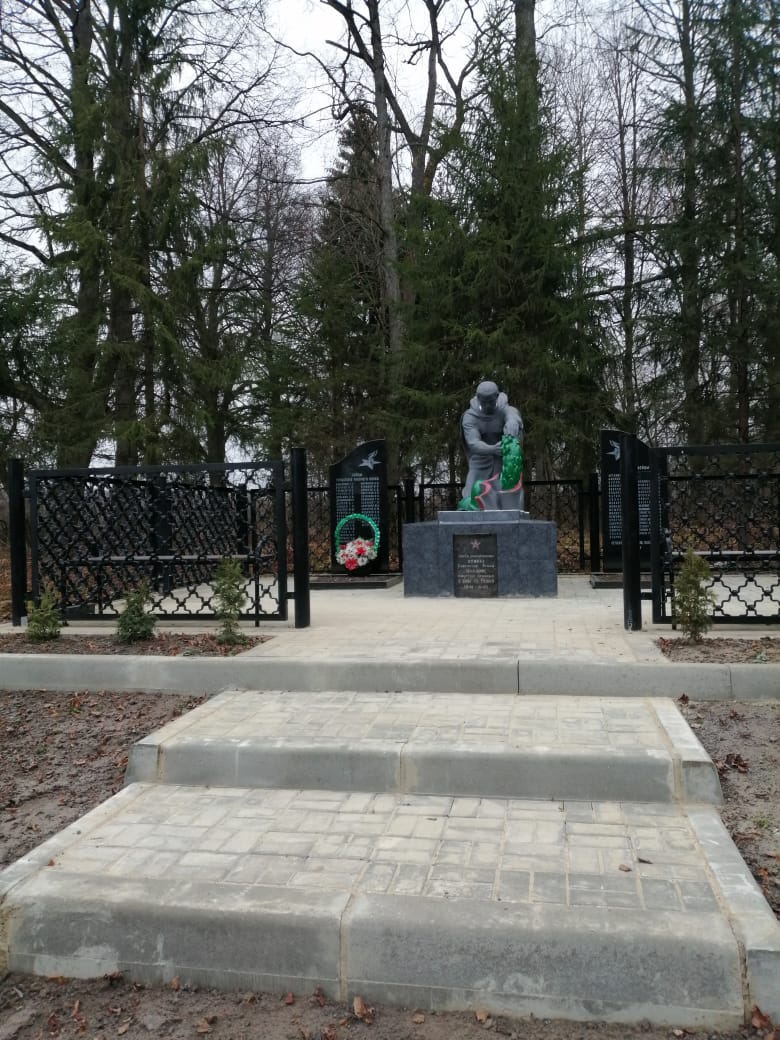 Схема расположения воинского захоронения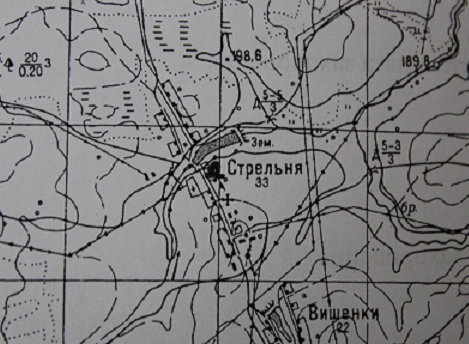 Сведения об отнесении воинского захоронения к объектам культурного наследия (памятники истории и культуры) народов Российской Федерации (наименование, категория, дата и номер соответствующего решения)Сведения об охранной зоне и (или) зоне охраняемого природного ландшафта воинского захоронения (наименование, дата, и номер акта (актов) органа власти об утверждении)Постановление Главы администрации СП « Село Сабуровщино» от 18.03.2013 года № 12  « Об утверждении охранной зоны вокруг Братской могилы в с. Стрельня Бабынинского района Калужской области»Основная библиография и (или архивные источники о воинском захоронении)Братская могила находится в центре с. Стрельня.. Она возникла в 1942 году на месте захоронения воинов, умерших от ран в госпитале, размещавшемся в Стрельнинской школе. В послевоенные годы сюда был перезахоронен прах солдат и офицеров, погибших в деревнях Вишенки, Ильино, Козино, Лунино, Маляевка, Машкино, Подолуйцы, Рыжково, Сороченка. Всего в могиле захоронены 92 солдата и офицера. Над могилой в 1965т году установлен памятник: на кирпичном прямоугольном постаменте гипсовая скульптура коленопреклоненного солдата, возлагающего венок. Вокруг могилы с памятником  установлена декоративная оградаПроезд электропоездом Калуга – Сухиничи до ст. Бабынино, далее автобусом местных линий до с. Стрельня.ПримечанияАвтор скульптуры ПриложенияУполномоченное должностное лицо муниципального образованияМ.П. Представитель министерства обороны РФ (по согласованию)М.П.Дата оформления паспорта(число, месяц, год)Приложение 1Приложение 1Приложение 1Приложение 1Приложение 1Приложение 1Приложение 1Приложение 1Приложение 1Приложение 1УтвержденоУтвержденоУтвержденоУтвержденоУтвержденоУтвержденоУтвержденоУтвержденоУтвержденоУтвержденоПостановлениемПостановлениемПостановлениемПостановлениемПостановлениемПостановлениемПостановлениемПостановлениемПостановлениемПостановлениемПравительстваПравительстваПравительстваПравительстваПравительстваПравительстваПравительстваПравительстваПравительстваПравительстваКалужской областиКалужской областиКалужской областиКалужской областиКалужской областиКалужской областиКалужской областиКалужской областиКалужской областиКалужской областиотот№Экземпляр № Экземпляр № Экземпляр № Экземпляр № Экземпляр № Экземпляр № Экземпляр № Экземпляр № Экземпляр № 1Учетный номер паспортаУчетный номер паспортаУчетный номер паспортаУчетный номер паспортаУчетный номер паспортаУчетный номер паспортаУчетный номер паспортаУчетный номер паспортаУчетный номер паспортаУчетный номер паспортаБратская могилаКалужская область, Бабынинский район, с. Стрельня1955 г.Братская могила1,5 х 2 х 1 =3.Надгробие представляет собой скульптуру советского коленопреклоненного солдата, возлагающего венокВсегоКатегории (военнослужащие, участники сопротивления, жертвы войны и др.В том числеВ том числеВсегоКатегории (военнослужащие, участники сопротивления, жертвы войны и др.известныхнеизвестных93погибшие в ходе боевых действий7023№п/пВоинское званиеФамилия, имя, отчествогод рождениягод рожденияДата гибели или смертиМесто захороненияОткуда перезахоронен и дата1.Боец Тульского рабочего полкаАндриановГригорийСидорович--13(16).01. 1942гбратская могила с. СтрельняБабынинский район                         д. Маляевка2.красноармеецАртамоновИванЛаврентьевич--01.1942гбратская могила с. СтрельняБабынинский район.3.красноармеецБабицкийНаумВитальевич--13.02.1942гбратская могила с. СтрельняБабынинский район                           д. Вишенки4.красноармеецБалашовАлексейМихайлович--16.03.1942гбратская могила с. СтрельняБабынинский район                          д. Козино.5.красноармеецВахрушевНиколай Егорович1908190811.12.1942гбратская могила с. СтрельняБабынинский район д. Рыжково6.Боец Тульского рабочего полкаВолков Лев Петрович--13(16).01.           1942гбратская могила с. СтрельняБабынинский районд. Маляевка7.Боец Тульского рабочего полкаГоршков Иван Семенович13(16).01.           1942гбратская могила с. СтрельняБабынинский районд. Маляевка8.Боец Тульского рабочего полкаГрачев Андрей Александрович13(16).01.           1942гбратская могила с. СтрельняБабынинский районд. Маляевка9.КапитанГрибанов Петр Григорьевич01.1942гбратская могила с. СтрельняБабынинский районс. Стрельня10.Мл.    сержантДембо Лазарь Семенович12.12.1942гбратская могила с. СтрельняБабынинский районд. Рыжково11.Боец Тульского рабочего полка Доньшин Василий Михайлович13(16).01.           1942гбратская могила с. СтрельняБабынинский районд. Маляевка12.Боец Тульского рабочего полкаДубовицкий Иван Платонович1911191115.01.1942гбратская могила с. СтрельняБабынинский районд. Маляевка13.Боец Тульского рабочего полкаДьяков Борис Тимофеевич--13(16).01.           1942гбратская могила с. СтрельняБабынинский районд. Маляевка14.Боец Тульского рабочего полкаЗайцев Григорий Николаевич13(16).01.           1942гбратская могила с. СтрельняБабынинский районд. Маляевка15.Боец Тульского рабочего полкаЗлотвер Марк Михайлович13(16).01.           1942гбратская могила с. СтрельняБабынинский районд. Маляевка16.Боец Тульского рабочего полкаЗуйков Алексей Наумович13(16).01.           1942гбратская могила с. СтрельняБабынинский районд. Маляевка17.Боец Тульского рабочего полкаИсаев Николай Дмитриевич--13(16).01.           1942гбратская могила с. СтрельняБабынинский районд. Маляевка18.Боец Тульского рабочего полкаИсаков Павел Григорьевич13(16).01.           1942гбратская могила с. СтрельняБабынинский районд. Маляевка19.КрасноармеецКабанов Петр Иванович1904190422.03.1942гбратская могила с. СтрельняБабынинский районд. Козино20.Боец Тульского рабочего полкаКанунников Василий Сав….13(16).01.           1942гбратская могила с. СтрельняБабынинский районд. Маляевка21.КрасноармеецКатков Борис Алексеевич1942гбратская могила с. СтрельняБабынинский районд. Рыжково22.Боец Тульского рабочего полкаКрючков Алексей Михайлович13(16).01.           1942гбратская могила с. СтрельняБабынинский районд. Маляевка23.Боец Тульского рабочего полкаЛапушкин Михаил Михайлович13(16).01.           1942гбратская могила с. СтрельняБабынинский районд. Маляевка24.Боец Тульского рабочего полкаЛевин Константин Иванович1907190715.01.1942гбратская могила с. СтрельняБабынинский районд. Маляевка25.КрасноармеецЛохин Алексей Иванович02.06.1942гбратская могила с. СтрельняБабынинский районд. Вишенки26.Боец Тульского рабочего полкаМаиенов Михаил Самойлович13(16).01.           1942гбратская могила с. Стрельня. Бабынинский районд. Маляевка27.СтаршинаМакаров Иван Михайлович1912191210.10.1942гбратская могила с. СтрельняБабынинский районд. Сороченка28.КрасноармеецМакаров Николай Иванович1903190318.03.1942гбратская могила с. СтрельняБабынинский районд. Козино29.Боец Тульского рабочего полкаМалофеев Николай Петрович13(16).01.           1942гбратская могила с. СтрельняБабынинский районд. Маляевка30.Боец Тульского рабочего полкаМельников Василий григорьевич13(16).01.           1942гбратская могила с. СтрельняБабынинский районд. Маляевка31.красноармеецМешков С…И…--02.02.1942братская могила с. СтрельняБабынинский районд. Маляевка32.КрасноармеецМолостов Василий Алексеевич02.08.1941гбратская могила с. СтрельняБабынинский районд. Подолуйцы33.Боец Тульского рабочего полкаМуравлев Василий Андреевич--13(16).01.           1942гбратская могила с. СтрельняБабынинский районд. Маляевка34Боец Тульского рабочего полкаНенашев Федор Иванович--13(16).01.           1942гбратская могила с. СтрельняБабынинский районд. Маляевка35.Боец Тульского рабочего полкаНовиков Антон Демьянович--13(16).01.           1942гбратская могила с. СтрельняБабынинский районд. Маляевка36.Боец Тульского рабочего полкаПастухов Виктор Николаевич13(16).01.           1942гбратская могила с. СтрельняБабынинский районд. Маляевка37.Боец Тульского рабочего полкаПеченкин Иван Васильевич1909190913(16).01.           1942гбратская могила с. СтрельняБабынинский районд. Маляевка38.СержантПискаев Павел Иванович27.09.1942гбратская могила с. СтрельняБабынинский районд. Машкино39.КрасноармеецПритчин Николай Илларионович01.06.1943гбратская могила с. СтрельняБабынинский районд. Лунино40.Боец Тульского рабочего полкаПушкарев Григорий Никитич13(16).01.           1942гбратская могила с. СтрельняБабынинский районд. Маляевка41.КрасноармеецСабуреков Константин Иванович07.02.1942гбратская могила с. СтрельняБабынинский районд. Вишенки42.Боец Тульского рабочего полкаСазонов Гавриил Васильевич--13(16).01.           1942гбратская могила с. СтрельняБабынинский районд. Маляевка43.Боец Тульского рабочего полкаСафронов Михаил Константинович--13(16).01.           1942гбратская могила с. СтрельняБабынинский районд. Маляевка44.Боец Тульского рабочего полкаСахаров Иван Михайлович--13(16).01.           1942гбратская могила с. СтрельняБабынинский районд. Маляевка45.СержантСедов Сергей Романович1901190113.01.1942гбратская могила с. СтрельняБабынинский районд. Стрельня46.КрасноармеецСмирнов Алексей Николаевич12.02.1942гбратская могила с. СтрельняБабынинский районд. Вишенки47.КрасноармеецСтариков Василий Андреевич1897г1897г13.02.1942гбратская могила с. СтрельняБабынинский районд. Вишенки48.КрасноармеецСтаростин Алексей Алексеевич1905190510.02.1942гбратская могила с. СтрельняБабынинский районд. Вишенки49.Боец Тульского рабочего полкаФеденев Леонид Николаевич--13(16).01.           1942гбратская могила с. СтрельняБабынинский районд. Маляевка50.КрасноармеецФедотычев Сергей Николаевич1903190305.04.1942гбратская могила с. СтрельняБабынинский районд. Вишенки51.КрасноармеецФилимошин Николай Дмитриевич--1942гбратская могила с. СтрельняБабынинский районд. Вишенки52.КрасноармеецФроловский Александр Васильевич1942гбратская могила с. СтрельняБабынинский районд. Вишенки53.Боец Тульского рабочего полкаХохлов Афанасий Ефимович13(16).01.           1942гбратская могила с. СтрельняБабынинский районд. Маляевка54.Боец Тульского рабочего полкаЧетвериков Степан Алекс…13(16).01.           1942гбратская могила с. СтрельняБабынинский районд. Маляевка55.КрасноармеецШабанов (Шобанов) Митрофан Дмитриевич01. 1942братская могила с. СтрельняБабынинский районд. Ильино56СержантШандуров Алексей Иванович--24.10.1942гбратская могила с. СтрельняБабынинский районд. Ильино57.КрасноармеецШиманин (Шиганин) Иван Дмитриевич1904190418.03.1943гбратская могила с. СтрельняБабынинский районд. Лунино58.КрасноармеецШлаптов Иван Иванович14.09.1941гбратская могила с. СтрельняБабынинский районд. Ильино59.Боец Тульского рабочего полкаШляхтин Иван Федорович13(16).01.           1942гбратская могила с. СтрельняБабынинский районд. Маляевка60.Ст. сержантЮдин Владимир Илларионович03.03.1942гбратская могила с. СтрельняБабынинский районд. Вишенки61.Боец Тульского рабочего полкаЮсипов Мирьякут--13(16).01.           1942гбратская могила с. СтрельняБабынинский районд. Маляевка62красноармеецСимаков Федор Васильевич19161916Октябрь 1941братская могила с. Стрельняг. Ярцево Смоленская обл63Мл. командирБогданов Алексей дмитриевичБогданов Алексей дмитриевич191006.01.1942гбратская могила с. СтрельняБабынинский район с. Стрельня64КрасноармеецБурсак Егуда МоисеевичБурсак Егуда Моисеевич02.01.1942гбратская могила с. СтрельняБабынинский район с. Стрельня65КрасноармеецМамедов Мамед ДамировичМамедов Мамед Дамирович191704.01.1942братская могила с. СтрельняБабынинский район с. Стрельня66КрасноармеецНемчинов Василий ДмитриевичНемчинов Василий Дмитриевич04.01.1942гбратская могила с. СтрельняБабынинский район с. Стрельня67КрасноармеецСосков И…С…Сосков И…С…07.01.1942гбратская могила с. СтрельняБабынинский район с. Стрельня68КрасноармеецФоменко Александр МихайловичФоменко Александр Михайлович05.01.1942гбратская могила с. СтрельняБабынинский район с. Стрельня69КрасноармеецШевченко Моисей СтепановичШевченко Моисей Степанович02.01.1942гбратская могила с. СтрельняБабынинский район с. Стрельня70СержантШустов Михаил АлександровичШустов Михаил Александрович07.01.1942гбратская могила с. СтрельняБабынинский район с. СтрельняЛП УМГ «Белоусовское»удовлетворительноеВсего в паспорте листов 18Глава администрацииСП « Село Сабуровщино»В.А. Ефремовдолжностьподписьинициалы, фамилияВоенный комиссар по Бабынинскому и Мещовскому районамИ.Б. Маркиндолжностьподписьинициалы, фамилия11.01.2021г.